ОТЗЫВнаучного руководителя  на выпускную квалификационную работу cтудентки 4 курса бакалавриата Смирновой Юлии Геннадьевнына тему «Гражданское образование в Северо-Западном федеральном округе (на примере Санкт-Петербурга и Калининградской области)»1. Обоснование  теоретической и практической актуальности  темы,  соответствие  предмета исследования теме и цели     Выбор темы исследования обусловлен  пониманием автором гражданского образования, как важнейшего фактора, обеспечивающего стабильность, устойчивость и воспроизводство политического режима и одновременным отсутствием в России единой ее концепции. Ю.Смирнова справедливо исходит из утверждения, что гражданское образование необходимо  для  развития государства и постоянно требуется гражданскому обществу.      Поиск наиболее эффективной модели формирования демократической гражданственности у населения России в условиях отсутствия единой линии государственной политики в сфере гражданского образования приобретает исключительное  значение. Цели, задачи исследования, объект и предмет взаимосвязаны2. Оценка результатов, полученных автором ВКР    Все поставленные задачи исследования   успешно решены. На основе сравнения с успешными практиками реализации гражданского образования в современных развитых демократических странах, автором выявлены особенности реализации концепции гражданского образования в  Санкт-Петербурге и Калининградской области, определены положительные моменты пробелы в его организации.    Ю.Смирнова справедливо отмечает, что частные инициативы и методологические разработки, такие как «Петербургская модель гражданско-правового образования» Н. И. Элиасберг,  не приобрели еще  масштаба государственных. Отметим сделанный ею в результате анализа школьного курса «Обществознания» и элементов гражданского образования в рамках других обществоведческих куров, предусмотренных ФГОС, вывод  об их недостаточности для формирования полноценной демократической гражданственности у молодого поколения россиян. Представляется обусловленной предлагаемая в работе модель формирования демократической гражданственности у россиян: гибкая система гражданского образования, основанная на предоставлении региональным властям широкой автономии в выборе путей и методов достижения поставленной цели. 3.Степень анализа использованных источниковАвтор ВКР достаточно глубоко изучила современную литературу по проблеме гражданского образования. Изучила  российские  и региональные нормативные акты, на основании которых организуется гражданское образование. Всего в списке изученной литературы указано 113 наименований. В приложении также содержится сравнительная таблица эволюции принципов государственной политики в области образования в федеральных законах «Об образовании».4.Оценка выбранной методологии и ее реализацииЮ. Смирнова в ходе написания ВКП продемонстрировала умение использовать полученные в ходе обучения теоретические знания в качестве фундамента  исследования. Отметим  ее умение делать обобщающие выводы, сравнение зарубежных и российских практик гражданского образования и формирования демократической гражданственности.5. Работа студента при написании ВКР К теме выпускной квалификационной работы студентка   подходила в ходе всего процесса обучения в бакалавриате: курсовые работы на 2 и 3 курсах были посвящены отдельным аспектам гражданского образования.Отмечаю  исключительную добросовестность, исполнительность, плановость и творческую инициативу. Представленные в работе итоги нашли свою апробацию на 4 практических конференциях, в трех публикациях в изданиях из перечня РИНЦ.         За изложенный  на открытой международной олимпиаде студентов и молодых специалистов  Petropolitan Science (Re)Search  доклад «Развитие гражданского образования и патриотического воспитания в Санкт-Петербурге» студентка Смирнова Ю.удостоена звания «победитель»(1 место).6.Оценка оформления  ВКРРабота     оформлена в соответствии с предъявляемыми требованиями. Выводы: 1.Работа   соответствует предъявляемым  требованиям   и может  быть оценена на «отлично».2. Ю.Смирнова  продемонстрировала устойчивую склонность к научно-исследовательской работе и может быть рекомендована к обучению в магистратуре.3.Рекомендую  особо отметить высокий  теоретический уровень и практическую ценность исследования.Научный руководитель                              доктор политических наук, профессор, и.о. зав. кафедрой  российской политики факультета политологии СПбГУ           Радиков Иван Владимирович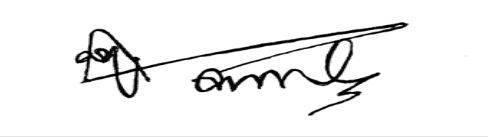 